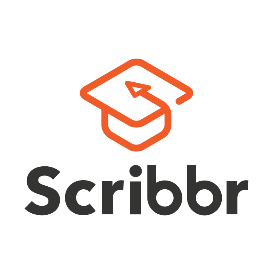 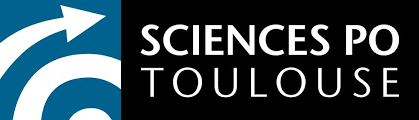 RAPPORT DE STAGEStage en marketing digital et communication chez ScribbrJanvier 2019-Juillet 2019Léopoldine DELACROIXÉtudiante en Master 2 – Affaires Internationales et Stratégies d’EntrepriseEnseignant référant – M. Jean-Paul DURENTMaitre de stage – Mme. Louise MAREUAnnée scolaire 2018-2019